Job Description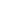 CLASSIFICATION:	PSETITLE:		Family Engagement McKinney-Vento/Foster Care LiaisonREPORTS TO:	 	Director of Categorical ProgramsPOSITION SUMMARYThe MKV/Foster Care Liaison will provide outreach and support to any family or student who may be homeless or in foster care.  They will provide support for identification and enrollment of students experiencing homelessness and students who are part of the foster care system. The District Liaison will coordinate services to support families and connect them to resources that will provide basic needs, coordinate services to support academicsuccess, and facilitate district compliance with state and federal laws. The District Liaison will maintain sustainability within the community and county agencies by building relationships, creating connections, and attend required meetings and events.Preferred Education and QualificationsBachelor’s Degree preferred but not required.  Knowledge of McKinney-Vento & Foster Care federal and state laws and guidelines.Knowledge of Social ServicesKnowledge of SPED and IDEA rights and guidelines in correlation to McKinney-Vento and Foster youthExperience working with vulnerable families living in homeless situationsExperience working with all facets of the foster care systemExperience working within a K-12 public school systemValid Washington State Driver’s License and evidence of mobilityExperience and/or training with cultural, ethnic, and language diversity preferredSuccessful Washington State Patrol and Federal Bureau of Investigation Fingerprint ClearanceProof of Immunization (if born 1/1/57 or later)I-9 Employment Eligibility in compliance with the Immigrations Reform and Control ActCompletion of all district-required training within thirty (30) calendar days from hire date.Special Requirements/LicensesSuccessful Washington State Patrol and Federal Bureau of Investigation fingerprint clearanceI-9 employment eligibility in compliance with the Immigrations Reform and Control ActHIV/HBV training (obtain within 60 days of hire date – District provided)Human Resources new hire training (obtain within 60 days of hire date – District provided)Valid First Aid/CPR CardKnowledge, Skills and AbilitiesAbility to interact positively with staff, parents, and studentsAbility to maintain strict confidentialityExperience in working cooperatively with community members, students, and schoolsAbility to assume responsibility and carry out program objectives with a minimum of supervisionEffective oral and written communication skillsAbility to develop and efficiently manage and interpret information related to state and federal regulationsAbility to establish effective working relationshipsAbility to work a flexible scheduleBilingual in English and Spanish preferredComputer proficientStrong organizational skillsPOSITION RESPONSIBILITIESProvide outreach and assess needs to prospective families and at-risk youth to explain program requirements and benefits while providing meaningful, positive, and sustainable interventionsAssist families experiencing homelessness, foster parents, social workers, and local shelter managers in identifying students, enrollment, and connections to necessary servicesCoordinate with the Transportation Department and other districts to arrange transportationCoordinate with Food and Nutrition Services to arrange free meals for homeless and foster studentsCollaborate with Tulalip Tribes and MSD Native Liaisons in connection to supporting Native students and their families who are experiencing homelessnessCollaborate with DCYF for foster support to students, foster families, and their case workersCollaborate with Treehouse to connect and refer secondary foster youth to their Graduation Success Program and partner with their educational advocatesMeet monthly with Department of Children, Youth, and Families supervisors and social workersFacilitate data sharing with the child welfare agencies, consistent with FERPA and other privacy protocolsConduct mandatory annual training related to McKinney-Vento and Foster Care to district staff for identification and enrollment of homeless and foster studentsConduct attendance and academic monitoringCollaborate with counselors in identifying at-risk students as defined by poor academic progress, chronic absenteeism, and other related criteria to provide proper interventionsProvide verification letters for FAFSA and Running Start programs for Unaccompanied Homeless YouthDevelop systems and maintain records for data collection as required by OSPIAttend required trainings and conferences facilitated by OSPI and Snohomish CountyCoordinate with the McKinney-Vento and Foster Care Supervisors at OSPI and other regional liaisonsAssist with grant writing for supplemental funding to the McKinney-Vento program through EDS systemCreate job descriptions for support staff for homeless youth as awarded through grantsRaise awareness to build and maintain collaborative relationships with community agencies, county agencies, non-profit organizations, local shelters, and community members who support our familiesWork with families and district staff for a smooth transition from pre-K to K, 5th-6th, 8-9th, and 12th- career/college readinessProvide support to promote family and community engagement by removing barriers for participationRe-evaluate current families for qualifications into the next school year during the summerAssist with providing support documentation during auditsWork with Title I Director in creating and managing Title I Set-A-Side budgets for these programs based on needs assessments and historical trendsMaintain consistent presence at assigned worksite and regular work hoursProfessionally interact with students, staff, and publicComply with all district policies and proceduresPerform related duties as assignedPHYSICAL/MENTAL REQUIREMENTSThe work environment characteristics described are representative of those an employee may encounter while performing the essential functions of this job.The physical requirements indicated below are examples of the physical aspects that this position classification must perform in carrying out essential job functions:Use of a personal computer for extended periods of timeUse of a telephone and other office equipmentAbility to perceive the nature of sound; near/far visual acuity, depth perception;Ability to handle and work with educational and psychological material; providing highly technical oral and written information and reportsManual dexterity to operate office machines, gross and fine motor skillsExert 10 to 20 pounds of force frequently to lift, carry push, pull, or otherwise move objectsExperiences constant interruptions; required to deal with distraught or angry public, parents or students Frequently required to meet inflexible deadlinesWork is conducted in a shared, open, office environment with consideration toward equipment noise, confidentiality, voice volumeThe job is performed with the majority of time spent indoors and under minimal temperature variations; a portion of the day may be time spent outdoors and is subject to a variety of changing weather conditions and potentially uneven/slippery surfacesReasonable accommodation may be made to enable a person with a disability to perform the essential functions of the job.   EMPLOYMENT CONDITIONSThis position is that of a Family Engagement Liaison and is represented by Public School Employees of Monroe collective bargaining unit. The position will work a schedule in coordination with the District student calendar. Salary and benefits as determined by the current bargaining agreement. Employee is required to complete all mandatory district trainings by specified deadlines.EVALUATION PROCEDURESPerformance shall be evaluated annually according to Board and administrative policies and procedures.Aug 17, 2021